Chapter 1: Introduction to Human Anatomy and Physiology.Overview of Human Anatomy and Physiology____________ – the study of the structure of the body and the relationships of the various parts of the bodyGross or macroscopic (____________________)Microscopic (___________________________)Developmental – structural changes over time (_________________)________________ – the study of the functions of the parts of the body, includes specific organ systems and molecular and cellular levels (neurophysiology, cardiovascular physiology, electrophysiology)Introduction: 	The early students of anatomy and physiology were most likely concerned with treating illnesses and injuries. Early healers relied on _______________________________. Later, herbs were used to treat certain ailments. Eventually, after much controversy, the study of medicine with standardized terms in ____________________ began. Levels of Structural Organization_______________ – atoms combine to form molecules_______________ – molecules interact to make up cells_______________ – cells are grouped into tissue_______________ – tissues compose organs_______________ – organs function together to form organ systems_______________ (individual) – made up of the organ systemsBasic Structures of the Human Body____________ – A group of similar cells that performs a specific function____________ – A structure consisting of a group of tissues with a specialized function____________ – Organs working together to allow the body to perform a function.  Organ Systems ____________________Forms the external body coveringComposed of skin, sweat glands, oil glands, hair, and nailsProtects deep tissues from injury and synthesizes vitamin D____________________Composed of bone, cartilage, and ligamentsProtects and supports body organsProvides the framework for musclesSite of blood cell formationStores minerals_____________________Composed of muscles and tendonsAllows manipulation of the environment, locomotion, and facial expressionMaintains postureProduces heat________________________Integrates and coordinates body functionsComposed of the brain, spinal column, and nervesIs the fast-acting control system of the bodyResponds to stimuli by activating muscles and glands________________________Integrates and coordinates body functionsIncludes all glands that secrete chemical messengers, also called hormonesHormones alter the metabolism of target cellsExamples of organs of the ES are the pituitary, thyroid, parathyroid, adrenal glands, pancreas, ovaries, testes, pineal gland, and thymus gland_________________________Composed of the heart and blood vesselsThe heart pumps bloodThe blood vessels transport blood throughout the body__________________________Composed of red bone marrow, thymus, spleen, lymph nodes, and lymphatic vesselsPicks up fluid leaked from blood vessels and returns it to bloodDisposes of debris in the lymphatic streamHouses white blood cells involved with immunity__________________________Composed of the nasal cavity, pharynx, trachea, bronchi, and lungsKeeps blood supplied with oxygen and removes carbon dioxide__________________________Composed of the oral cavity, esophagus, stomach, small intestine, large intestine, rectum, anus, and liverBreaks down food into absorbable units that enter the bloodEliminates indigestible foodstuffs as feces__________________________Composed of kidneys, ureters, urinary bladder, and urethraEliminates nitrogenous wastes from the bodyRegulates water, electrolyte, and pH balance of the blood___________________________Composed of prostate gland, penis, testes, scrotum, and ductus deferensMain function is the production of offspringTestes produce sperm and male sex hormonesDucts and glands deliver sperm to the female reproductive tract____________________________Composed of mammary glands, ovaries, uterine tubes, uterus, and vaginaMain function is the production of offspringOvaries produce eggs and female sex hormonesRemaining structures serve as sites for fertilization and development of the fetusMammary glands produce milk to nourish the newborn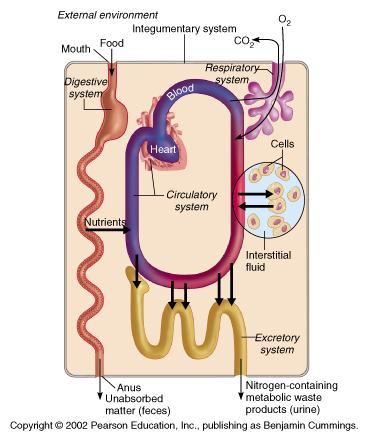 Organ System InterrelationshipsThe integumentary system protects the body from the _____________________ environmentDigestive and respiratory systems, in contact with the external environment, take in ____________________Nutrients and oxygen are distributed ____________________Metabolic wastes are eliminated by _________________________________________  Characteristics of life include: _________________________ (internal or gross) _______________________ (reaction to internal or external change) _____________________ (increase in size without change in shape) _____________________ (new organisms or new cells) ____________________ (use of oxygen; removal of CO2) ___________________ (breakdown of food into simpler forms) ____________________ (movement of substances through membranes and into fluids) ____________________ (movement within body fluids) _____________________ (changing nutrients into chemically different forms)_____________________ (removal of metabolic wastes) The total of all the chemical reactions that are continuously at work to maintain these characteristics constitutes metabolism. Metabolism-side note Metabolism:  A broad term used for all the chemical reactions that occur within cells of the body _________________ - breaking down substances into simpler components _________________ – synthesizing more complex substances or structures from simpler substances Homeostasis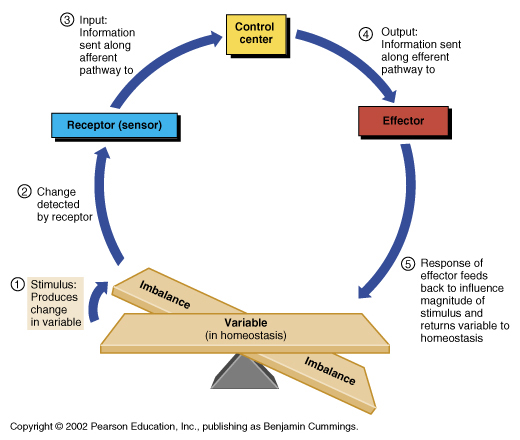 Maintenance of a stable internal environment is called homeostasis. Homeostasis is regulated through control systems that have receptors, a set point, and effectors in common.  Examples include: Homeostatic mechanisms regulate _______________ ___________________________________________ Another homeostatic mechanism employs pressure-sensitive receptors to regulate blood pressure.  Homeostatic Control Mechanisms______________ – the factor or event being regulated______________ monitors the environment and responds to changes (stimuli)______________ determines the set point at which the variable is maintained______________ provides the means to respond to the stimulus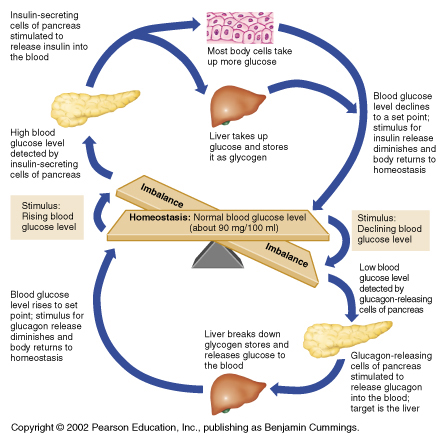 Negative FeedbackExample:  Regulation of blood glucose levels Positive Feedback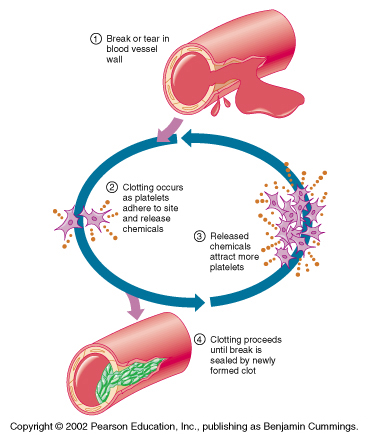 Examples:  Regulation of blood clotting, Uterine contractions during labor.Levels of Structural OrganizationThe human body is the sum of its parts and these parts can be studied at a variety of levels of organization. Atoms are the simplest level. 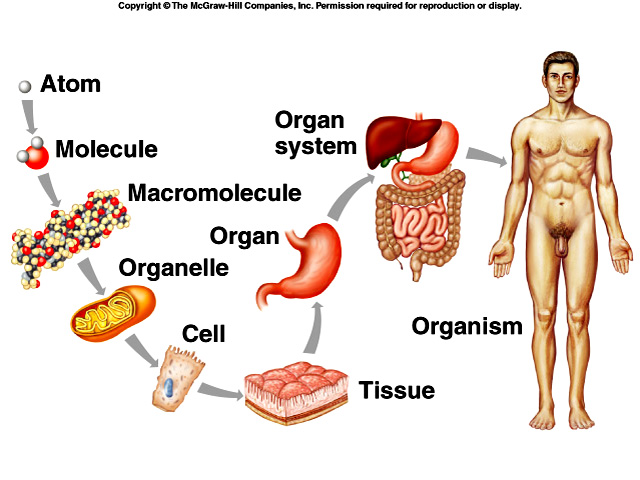 Two or more atoms comprise a molecule. Macromolecules are large, biologically important molecules inside cells. Organelles are aggregates of macromolecules used to carry out a specific function in the cell. Cells are the basic living unit. Tissues are groups of cells functioning together. Groups of tissues form organs. Groups of organs function together as organ systems. Organ systems functioning together make up an organism. Body Cavities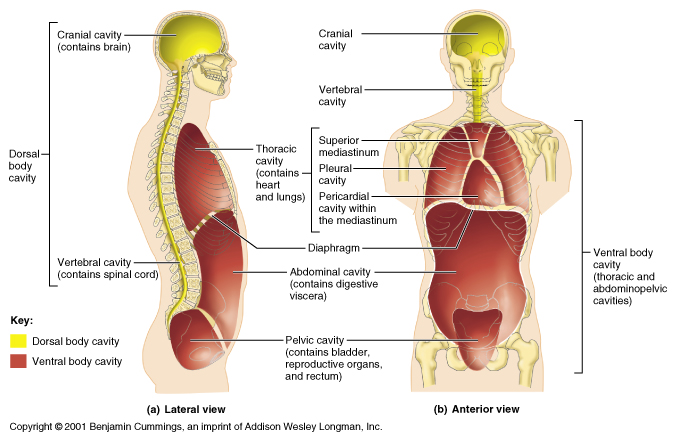 Thoracic cavity is subdivided into pleural cavities, ____________________________________________________Pleural cavities – each houses a lungMediastinum – contains the pericardial cavity, and surrounds the remaining thoracic organsPericardial – encloses the heartDorsal cavity protects ________________________________________, and is divided into two subdivisionsCranial cavity is within the skull and encases the brainVertebral cavity runs within the vertebral column and encases the spinal cordVentral cavity houses the internal organs (viscera), and is divided into two subdivisions:________________________________________________________Organization of the Human Body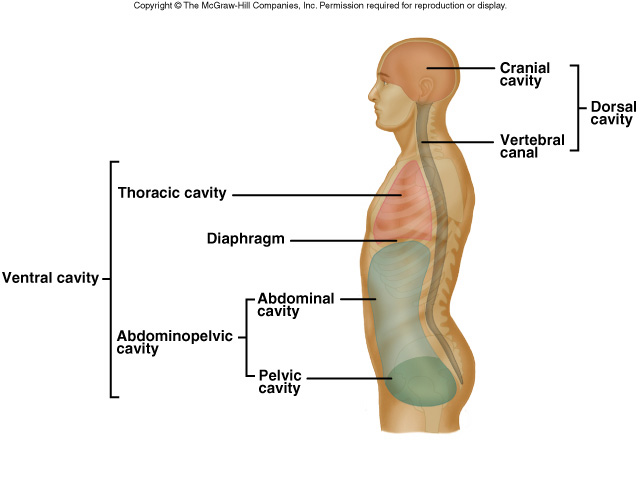 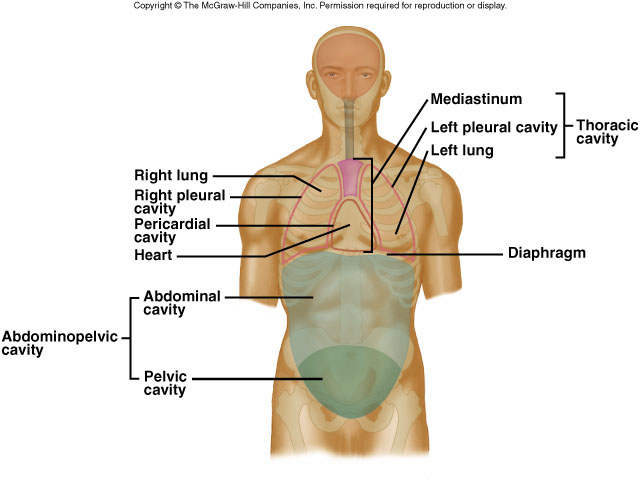 Major features of the human body include its ______________________________________________________ The body can be divided into an _______________________ portion (upper and lower limbs) and an _____________________ portion (head, neck, and trunk), which includes a dorsal and a ventral cavity. Organs within these cavities are called viscera. Regional Terms_________________ – head, neck, and trunk_________________ – appendages or limbsSpecific regional terminologyRegional TermsThe dorsal cavity can be divided into the ________________________________________ The ventral cavity is made up of a thoracic cavity and an abdominopelvic cavity, ___________________________________________The ________________________ divides the thorax into right and left halves. The _______________________________ cavity can be divided into the abdominal cavity and the pelvic cavity. Smaller cavities within the head include the oral 	cavity, nasal cavity, orbital cavities, and middle 	ear cavities. Thoracic and Abdominopelvic Membranes: The thoracic cavity is lined with _________________; the parietal pleura lines the cavities while the visceral pleura covers the lungs. A thin layer of serous fluid separates the two layers. The heart is surrounded by _____________________. The visceral pericardium covers the heart and the parietal pericardium makes up an outer sac. Serous fluid separates the two layers. _________________________ lines the abdominopelvic cavity; a parietal peritoneum lines the wall while visceral peritoneum covers the organs. 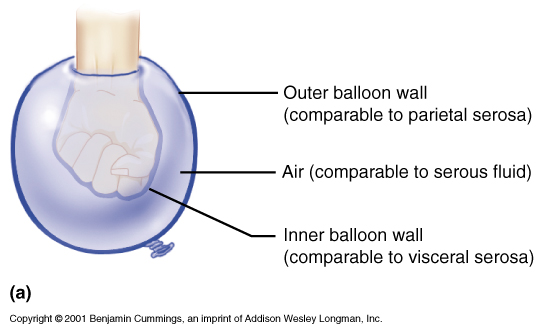 Ventral Body Cavity MembranesParietal serosa covering the body wallsVisceral serosa covering the internal organsSerous fluid separates the serosae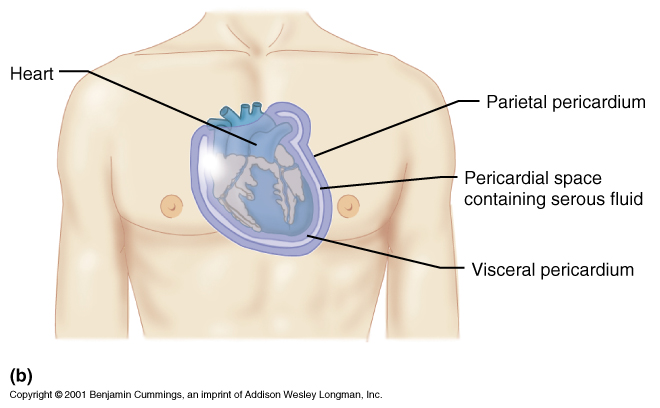 Parietal Pleura - pleura lining the inner chest walls and covering the diaphragmVisceral Pleura - pleura covering the lungsPeritoneum – the serous membrane lining the abdominal cavity and covering most of the viscera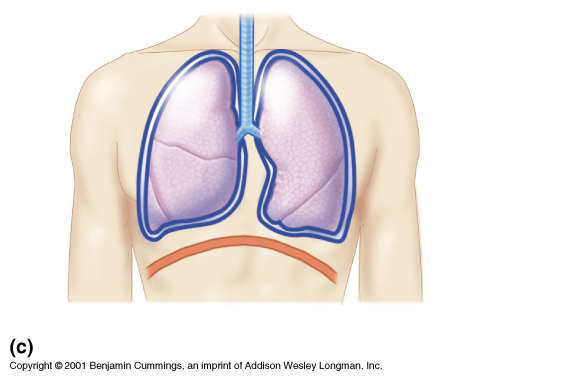 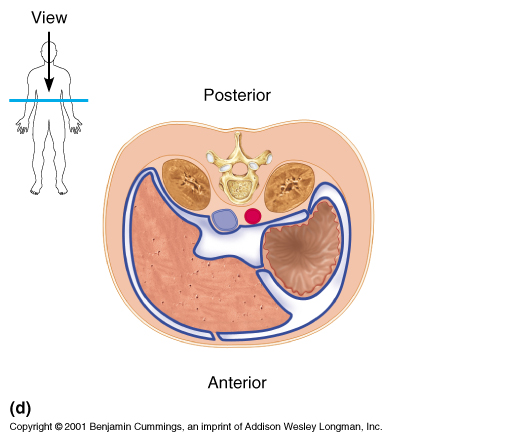 Nomenclature for Serous Membranes______________________________ - the thin serous membrane around the lungs and inner walls of the chest_______________________ – the serous membrane lining the abdominal cavity and covering most of the viscera_____________________ - the membrane that lines the cavities of the heart and forms part of the heart valves________________ - a double-layered serous membrane that surrounds the heart_______________________ (epicardium) - the innermost of the two layers of the pericardium______________ - the tough outermost layer of the pericardium that is attached to the diaphragm and the sternumOrgan Systems: __________________________________The integumentary system, including skin, hair, nails, and various glands, covers the body, senses changes outside the body, and helps regulate body temperature. ___________________________________The skeletal system is made up of bones and ligaments.  It supports, protects, provides frameworks, stores inorganic salts, and houses blood-forming tissues. The muscular system consists of the muscles that provide body movement, posture, and body heat. ______________________________________The nervous system consists of the brain, spinal cord, nerves, and sense organs. It integrates incoming information from receptors and sends impulses to muscles and glands. The endocrine system, including all of the glands that secrete hormones, helps to 	integrate metabolic functions. ___________________________________The cardiovascular system, made up of 	the heart and blood vessels, distributes 	oxygen and nutrients throughout the body while removing wastes from the cells. The lymphatic system, consisting of lymphatic vessels, lymph nodes, thymus, and spleen, drains excess tissue fluid and includes cells of immunity. ____________________________________		The digestive system is made up of the 	mouth, esophagus, stomach, intestines, and accessory organs.  It receives, breaks down, and absorbs nutrients. The respiratory system exchanges gases 	between the blood and air and is made up of the lungs and passageways. The urinary system, consisting of the kidneys, ureters, bladder, and urethra, removes wastes from the blood and helps to maintain water and electrolyte balance. _______________________________________The reproductive system produces new organisms. The male reproductive system consists of the testes, accessory organs, and vessels that conduct sperm to the penis. The female reproductive system consists of ovaries, uterine tubes, uterus, vagina, and external genitalia. The female reproductive system also houses the developing offspring. Anatomical Terminology Relative Positions: Terms of relative position are used to describe the _____________________ of a part relative to another part. Terms of relative position include: superior, inferior, anterior, posterior, 	medial, lateral, proximal, distal, superficial (peripheral), and deep. Directional Terms_____________ (Cranial) and _____________ (Caudal) – toward and away from the head or upper part of a structure - above and below-____________ (Ventral) and ______________ (Dorsal) – toward the front and back of the body - in front of and behind-_____________________________________ – toward the midline, away from the midline, and between a more medial and lateral structure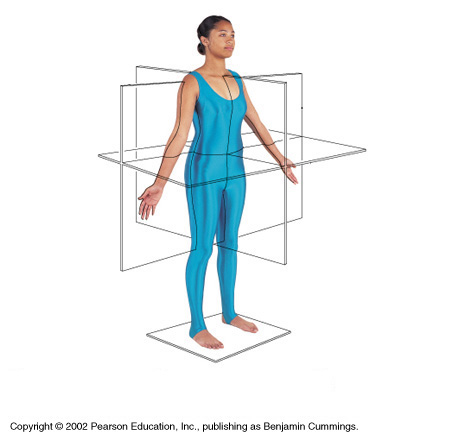 _____________________________________ – closer to and farther from the origin of the body part or the point of attachment of a limb________________ (External) and ________ (Internal) – toward and away from the body surfaceBody Sections: A sagittal section divides the body into 	right and left portions. A transverse section divides the body into superior and inferior portions.  It is often called a “cross section”. A coronal section divides the body into 	anterior and posterior sections.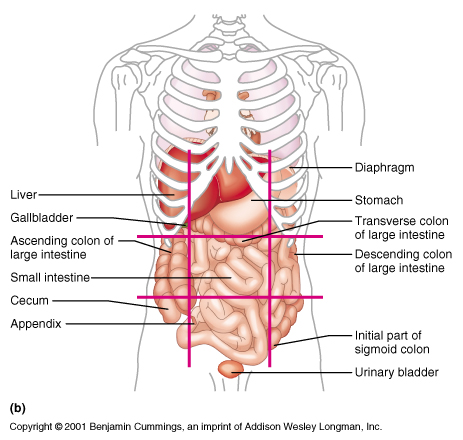 Abdominopelvic Regions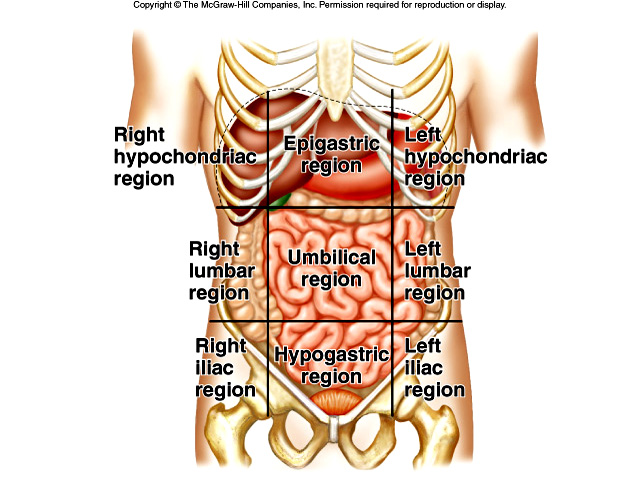 